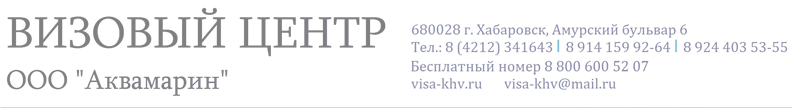 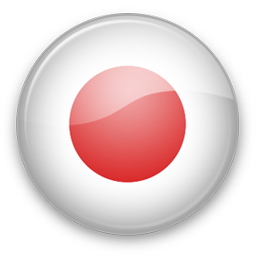 Заявление на визу можно подавать не ранее, чем за месяц до начала поездки и не позднее, чем за неделю до начала поездки. Оформление занимает 6-8 рабочих днейНЕОБХОДИМЫЕ ДОКУМЕНТЫДействующий заграничный паспорт, действительный как минимум 6 месяцев после истечения срока действия визы, содержащий как минимум 2 чистые страницы и выданный не позже 10 лет назад.Две фотографии. Размер 4,5 х 4,5 см, фотография цветная на белом фоне, лицо крупное 3 – 3.2 см. Изображение должно быть четкое, без точек, без полос.Копия общегражданского паспорта (разворот с фотографией и разворот с пропиской), на детей свидетельство о рожденииЗаполненный опросный лист. Подписанная анкета (за несовершеннолетних расписывается один из родителей)Подписанная доверенность (за несовершеннолетних расписывается один из родителей)Ваучер на отель. Допускается предъявление неоплаченного ваучера. Копия билетов.Справка с работы. С указанием должности и заработной платы, также указать, что на период поездки предоставляется отпуск с сохранением рабочего места (на школьников и студентов справка с места учебы)Справка из банка с печатью и подписью. Сумма на счету из расчета 100$ в деньДОПОЛНИТЕЛЬНО ДОКУМЕНТЫ ДЛЯ ПОЕЗДКИ С НЕСОВЕРШЕННОЛЕТНИМИ:Копия свидетельства о рождении.Копия нотариально заверенного согласия на выезд ребенка от невыезжающего родителя.Копия паспорта РФ от невыезжающего родителя: копия разворота с фотографией.Стоимость 2000 рублей